Nom et prénom : -----------------------------------------------------------------------                 N° : ---------------Choisir la bonne réponse Partie :1  Biologie (10 points)Les cellules nucléées non reproductrices d’un être humain possèdent toutes (0.5pt)Haut du formulaireune seule molécule d’ADN,Bas du formulaireHaut du formulaire23 molécules d’ADN,Bas du formulaireHaut du formulaire46 molécules d’ADN,Bas du formulaireHaut du formulaireplusieurs milliers de molécules d’ADN.Combien y a-t-il de phase(s) lors de la mitose ? (0.5pt)1,                  2,                 3,                 4Quelle(s) est (sont)-elle(s) ( phase(s) de la mitose)? (Dans l'ordre) (0.5pt)MitoseProphase, métaphase, interphaseProphase, métaphase, anaphase, télophaseInterphase, mitoseMétaphase, anaphase, prophase, télophaseQuel nom donne-t-on à la première cellule d'un individu, une fois la fusion effectuée entre un spermatozoïde et un ovule ? (0.5pt)Cytoplasme ZygotePériostele tableau comparatif suivant montre les différences entre une cellule animale et une cellule végétale d’un point de vue organisation. compléter le tableau suivant (2pt)Schématiser une cellule végétale et indiquer ces différents composants (2pt)Qu'est-ce que la photosynthèse ? (0.5pt)Une réaction se déroulant généralement chez les minérauxUne réaction se déroulant généralement chez les animauxUne réaction se déroulant généralement chez les plantes  Lors de la photosynthèse, la plante ... (0.5pt)Rejette du CO2 et absorbe l'O2Rejette de l'O2 et absorbe du CO2Ni l'un, ni l'autreLe système nerveux comprend ?  (0.5pt)La colonne vertébrale Le canal médullaire L’encéphaleLes côtes La moelle épinière Les nerfs Quelles sont les trois parties qui composent l’encéphale ? (0.5pt)Le crâne, le tronc cérébral, le bulbe rachidienLe cervelet, le bulbe rachidien, l'encéphaleLe cerveau, la moelle épinière, les nerfsLe cerveau, le cervelet, le tronc cérébralLa castration d'un rat pubère entraîne  (0.5pt)L'augmentation de la sécrétion des gonadostimulines L'atrophie des caractères sexuels La diminution de la sécrétion des gonadostimulines L’atrophie de l'hypophyseLes 2 graphiques ci-dessous détaillent davantage les concentrations sanguines de ces 2 hormones.° analyser les résultats obtenus ; que peut-on conclure ? (1.5pt)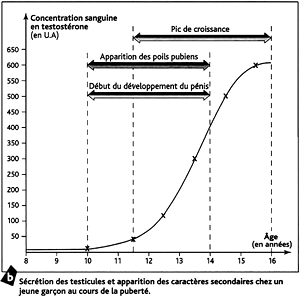 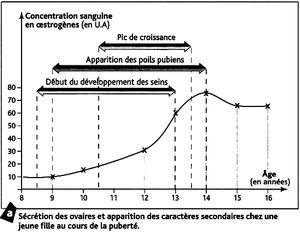 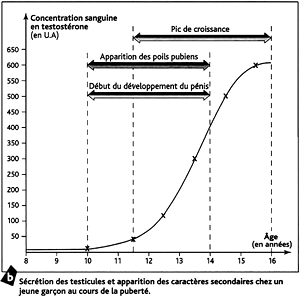 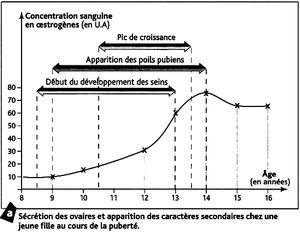 Partie :2 Géologie (10 points)1 - Le schéma ci-dessous représente une série de quatre strates qui n’a pas subi de déformations. La strate la plus ancienne est :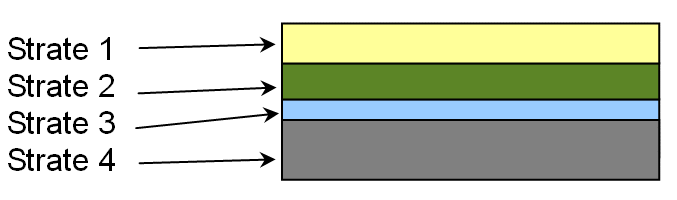 A) - la strate 1,B) - la strate 2,C) - la strate 3,D) - la strate 4.2- L'érosion :A) - transforme les paysages,B) - forme les fossiles,C) - est due uniquement à l'Homme,D) - peut être causée par la pluie.4- Les sédiments se transforment en roche :A) - grâce à l'action du froid en hiver, B) - grâce à l'action de l'Homme,C) - grâce à l’action du vent,D) - grâce à la pression qui les compacte.6- Les fossiles :A) - sont des restes ou des traces d'organismes ayant vécu dans le passé,B) - sont toujours d'origine animale,C) - peuvent être présents dans les roches sédimentaires,D) - permettent de reconstituer les paysages anciens.7 -L’ensemble des mécanismes qui, par l’usure des roches, conduisent à l’évolution des paysages, se nomme :A) - altération,B) - érosion,C) - sédimentation,D) - fragmentation.8 -Le modelé actuel des paysages résulte des événements suivants, et dans cet ordre :A) - sédimentation – érosion – transport,B) - érosion – sédimentation – transport,C) - érosion – transport – sédimentation,D) - sédimentation – transport – érosion.9 -Les particules solides issues de l’érosion se déposent dans les cours d’eau :A) - quand la vitesse du courant diminue,B) - quand la vitesse du courant augmente,C) - plus ou moins loin en fonction de leur taille,D) - cela s’appelle la sédimentation.10 - Les particules issues de l’érosion :A) - sont transportées par les cours d’eau,B) - peuvent s’accumuler au pied des pentes du massif érodé,C) - se déposent  dans les cours d’eau par ordre de taille croissante,D) - se déposent dans les cours d’eau par ordre de taille décroissante.Eléments de réponse Partie :1              - BiologieLes cellules nucléées non reproductrices d’un être humain possèdent toutes :Haut du formulaireBas du formulaireHaut du formulaire46 molécules d’ADN,Bas du formulaireHaut du formulaireCombien y a-t-il de phase(s) lors de la mitose ?4Quelle(s) est (sont)-elle(s) ( phase(s) de la mitose)? (Dans l'ordre)Prophase, métaphase, anaphase, télophaseQuel nom donne-t-on à la première cellule d'un individu, une fois la fusion effectuée entre un spermatozoïde et un ovule ? Zygotele tableau comparatif suivant montre les différences entre une cellule animale et une cellule végétale d’un point de vue organisation. compléter le tableau suivant (2pt)Schématiser une cellule végétale et indiquer ces différents composants (2pt)Schématisation d’une cellule végétale présentant les éléments suivants : Membrane plasmique ; Paroi pectocellulosique ; cytoplasme ; plastes ; vacuole ; noyauQu'est-ce que la photosynthèse ? (0.5pt)Une réaction se déroulant généralement chez les plantes  Lors de la photosynthèse, la plante ... (0.5pt)Rejette de l'O2 et absorbe du CO2Le système nerveux comprend ?  (0.5pt)La colonne vertébrale L’encéphaleLa moelle épinière Les nerfs Quelles sont les trois parties qui composent l’encéphale ? (0.5pt)Le cerveau, le cervelet, le tronc cérébralLa castration d'un rat pubère entraîne  (0.5pt)L'augmentation de la sécrétion des gonadostimulines L'atrophie des caractères sexuels Les 2 graphiques ci-dessous détaillent davantage les concentrations sanguines de ces 2 hormones.      ° analyser les résultats obtenus ; que peut-on conclure ? (1.5pt)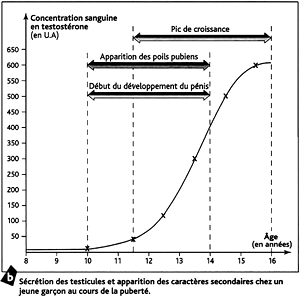 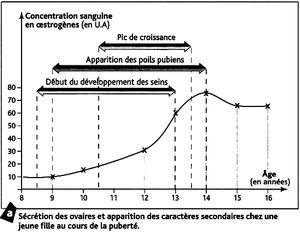  Conclusion : les testicules et les ovaires libèrent des hormones qui déclenchent l’apparition des caractères sexuels secondaires : - à partir de la puberté, le fonctionnement des organes reproducteurs est continu chez l’homme: les testicules ont un double rôle : ils produisent des spermatozoïdes mais également de la testostérone qui développe les caractères sexuels secondaires du garçon. - à partir de la puberté, le fonctionnement des organes reproducteurs de la fille sont cycliques: les ovaires produisent une hormone: l’œstrogène, qui développe les caractères sexuels secondaires de la fille. Partie :2      - Géologie question n° 1 : A : Faux   B : Faux   C : Faux   D : Vrai question n° 2 : A : Vrai   B : Faux   C : Faux   D : Vrai question n° 3 : A : Vrai   B : Faux   C : Vrai   D : Vrai question n° 4 : A : Vrai   B : Faux   C : Vrai   D : Vraiquestion n° 5 : A : Vrai   B : Faux   C : Vrai   D : Vraiquestion n° 6 : A : Vrai   B : Vrai   C : Faux   D : Vraiquestion n° 7 : A : Faux   B : Faux   C : Faux   D : Vraiquestion n° 8 : A : Vrai   B : Vrai   C : Vrai   D : Fauxquestion n° 9 : A : Faux   B : Vrai   C : Faux   D : Fauxquestion n° 10 : A : Faux   B : Vrai   C : Faux   D : Faux Cellule animaleCellule végétaleMembrane plasmiqueParoi pectocellulosiquecytoplasmechloroplastevacuolenoyauCellule animaleCellule végétaleMembrane plasmiqueParoi pectocellulosiquecytoplasmechloroplastevacuolenoyau